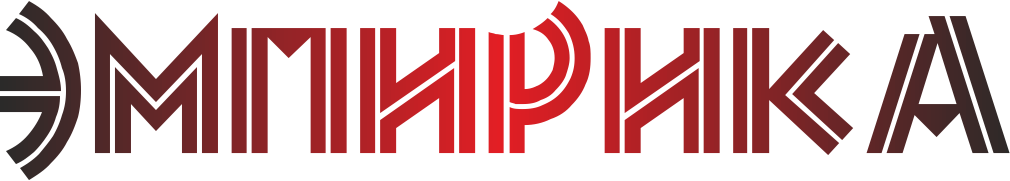 Россия, 625000, г. Тюмень, ул. М. Сперанского, д. 37, кв.56, тел. 8 929 266 06 90, e-mail: sociologos@bk.ruИНН/КПП 7203342002/720301001 р/с 40702810401500168668 в ООО "Банк Точка", к/с 30101810745374525104 БИК 044525104УТВЕРЖДАЮГенеральный директорРупп С.В.Результаты проведения независимой оценки качества условий осуществления образовательной деятельности организациями, расположенными на территории Усольского районаИркутской областиТюмень, 2023 г.СОДЕРЖАНИЕВВЕДЕНИЕДля выявления качества условий осуществления образовательной деятельности организациями, осуществляющими образовательную деятельность, на территории Усольского района Иркутской области проведена независимая оценка. Все работы выполнены в соответствии с:Федеральным законом от 21.07.2014 № 256-ФЗ «О внесении изменений в отдельные законодательные акты Российской Федерации по вопросам проведения независимой оценки качества оказания услуг организациями в сфере культуры, социального обслуживания, охраны здоровья и образования»;Федеральным законом от 05.12.2017 № 392 «О внесении изменений в отдельные законодательные акты Российской Федерации по вопросам совершенствования проведения независимой оценки качества условий оказания услуг организациями в сфере культуры, охраны здоровья, образования, социального обслуживания и федеральными учреждениями медико-социальной экспертизы»;Постановлением Правительства РФ от 31.05.2018 № 638 «Об утверждении Правил сбора и обобщения информации о качестве условий оказания услуг организациями в сфере культуры, охраны здоровья, образования, социального обслуживания и федеральными учреждениями медико-социальной экспертизы»;Методикой выявления и обобщения мнения граждан о качестве условий оказания услуг организациями в сфере культуры, охраны здоровья, образования, социального обслуживания и федеральными учреждениями медико-социальной экспертизы (утверждена приказом Минтруда России от 30 октября 2018 г. № 675н);Единым порядком расчета показателей, характеризующих общие критерии оценки качества условий оказания услуг организациями в сфере культуры, охраны здоровья, образования, социального обслуживания и федеральными учреждениями медико-социальной экспертизы, утвержденным приказом Минтруда России от 31 мая 2018 г. № 344 н «Об утверждении Единого порядка расчета показателей, характеризующих общие критерии оценки качества условий оказания услуг организациями в сфере культуры, охраны здоровья, образования, социального обслуживания и федеральными учреждениями медико-социальной экспертизы»;Приказом Министерства просвещения Российской Федерации от 13.03.2019 г. № 114 «Об утверждении показателей, характеризующих общие критерии оценки качества условий осуществления образовательной деятельности организациями, осуществляющими образовательную деятельность по основным общеобразовательным программам среднего профессионального образования, основным программам профессионального обучения, дополнительным общеобразовательным программам».Приказом Федеральной службы по надзору в сфере образования и науки РФ от 14 августа 2020 г. № 831 «Об утверждении Требований к структуре официального сайта образовательной организации в информационно-телекоммуникационной сети «Интернет» и формату представления информации».Методическими рекомендациями Минпросвещения России к Единому порядку расчета показателей независимой оценки качества условий осуществления образовательной деятельности организациями, осуществляющими образовательную деятельность по основным общеобразовательным программам, образовательным программам среднего профессионального образования, основным программам профессионального обучения, дополнительным общеобразовательным программам (с учетом отраслевых особенностей).Сбор информации о качестве условий оказания услуг осуществлялся методом анкетирования при помощи специализированного сервиса «Тестограф» для проведения онлайн-опросов в период времени с 17.08.2023 по 15.09.2023 в соответствии с показателями, характеризующими общие критерии оценки условий качества оказания услуг:1) открытость и доступность информации об организации;2) комфортность условий предоставления услуг;3) доступность услуг для инвалидов;4) доброжелательность, вежливость работников организаций;5) удовлетворенность качеством условий оказания услуг.Всего в опросе приняло участие 1308 респондентов. В соответствии с Методикой выявления и обобщения мнения граждан о качестве условий оказания услуг организациями (утверждена приказом Минтруда России от 30 октября 2018 г. № 675н) объем выборочной совокупности респондентов (численность получателей услуг, подлежащих опросу) для выявления мнения граждан формируется для каждой образовательной организации в зависимости от общей численности получателей услуг в данной организации в течение календарного года, предшествующего году проведения НОКО, и составляет 40% от объема генеральной совокупности, но не более 600 респондентов в одной образовательной организации. (Таблица 1).Таблица 1. Объем выборочной совокупностиРезультаты независимой оценки качества условий оказания услуг1. Показатели, характеризующие открытость и доступность информации об организации социальной сферы1.1 Соответствие информации о деятельности организации социальной сферы, размещенной на общедоступных информационных ресурсах.По данному критерию оценивается информативность стендов и официальных сайтов учреждений. Максимальное количество баллов по данному критерию – 100 баллов. Итоговые баллы по данному критерию представлены в Таблице 2. Таблица 2. Баллы по критерию 1.11.2 Наличие на официальном сайте организации социальной сферы информации о дистанционных способах обратной связи и взаимодействия с получателями услуг, и их функционирование.В соответствии с Единым порядком расчета за информацию и функционирование каждого из четырех (4) дистанционных способов обратной связи и взаимодействия с получателем услуг учреждению присваивается 30 баллов. При наличии информации и функционировании более трех (3) способов учреждению присваивается 100 баллов. Максимальное количество баллов по данному критерию – 100 баллов. Итоговые баллы по данному критерию представлены в Таблице 3.Таблица 3. Баллы по критерию 1.2*Форма для подачи электронного обращения или получения консультации**Обеспечение технической возможности выражения получателями услуг мнения о качестве оказания услуг1.3 Доля получателей услуг, удовлетворенных открытостью, полнотой и доступностью информации о деятельности организации социальной сферы, размещенной на информационных стендах в помещении организации социальной сферы, на официальном сайте организации социальной сферы.В соответствии с Единым порядком расчета, значение данного критерия рассчитывается по данным опроса получателей услуг. Максимальное количество баллов по данному критерию – 100 баллов. Итоговые баллы по данному критерию представлены в Таблице 4.Таблица 4. Баллы по критерию 1.32. Показатели, характеризующие комфортность условий предоставления услуг2.1 Обеспечение в организации социальной сферы комфортных условий предоставления услуг.В соответствии с Единым порядком расчета за наличие каждого из условий комфортности организации присваивается 20 баллов. При наличии пяти (5) и более условий организации присваивается 100 баллов. Максимальное значение баллов по данному критерию – 100 баллов. Итоговые баллы по данному критерию представлены в Таблице 4.Таблица 5. Баллы по критерию 2.12.2 Время ожидания предоставления услуги.В соответствии с Единым порядком расчета в учреждениях образования показатель 2.2 не применяется. Рассчитывается как среднее арифметическое между 2.1 и 2.3.2.3 Доля получателей услуг, удовлетворенных комфортностью предоставления услуг организацией.В соответствии с Единым порядком расчета, значение данного критерия рассчитывается по данным опроса получателей услуг. Максимальное количество баллов по данному критерию – 100 баллов. Итоговые баллы по данному критерию представлены в Таблице 6.Таблица 6. Баллы по критерию 2.33. Показатели, характеризующие доступность услуг для инвалидов3.1 Оборудование помещений организации социальной сферы и прилегающей к ней территории с учетом доступности для инвалидов.В соответствии с Единым порядком расчета за наличие каждого из условий доступности организации присваивается 20 баллов. При наличии пяти (5) условий организации присваивается 100 баллов. Максимальное значение баллов по данному критерию – 100 баллов. Итоговые баллы по данному критерию представлены в Таблице 7.Таблица 7. Баллы по критерию 3.13.2 Обеспечение в организации социальной сферы условий доступности, позволяющих инвалидам получать услуги наравне с другими.В соответствии с Единым порядком расчета за наличие каждого из условий доступности организации присваивается 20 баллов. При наличии пяти (5) и более условий организации присваивается 100 баллов. Максимальное значение баллов по данному критерию – 100 баллов. Итоговые баллы по данному критерию представлены в Таблице 8.Таблица 8. Баллы по критерию 3.2*корректировка расчетов: не предусмотрены адаптированные образовательные программы и отсутствуют обучающиеся с ОВЗ 3.3 Доля получателей услуг, удовлетворенных доступностью услуг для инвалидов.В соответствии с Единым порядком расчета, значение данного критерия рассчитывается по данным опроса получателей услуг. Максимальное количество баллов по данному критерию – 100 баллов. Итоговые баллы по данному критерию представлены в Таблице 9.Таблица 9. Баллы по критерию 3.3* корректировка расчетов: не предусмотрены адаптированные образовательные программы и отсутствуют обучающиеся с ОВЗ4. Показатели, характеризующие доброжелательность, вежливость работников организации социальной сферы4.1 Доля получателей услуг, удовлетворенных доброжелательностью, вежливостью работников организации социальной сферы, обеспечивающих первичный контакт и информирование получателя услуги при непосредственном обращении в организацию социальной сферы.В соответствии с единым порядком расчета, значение данного критерия рассчитывается по данным опроса получателей услуг. Максимальное количество баллов по данному критерию – 100 баллов. Итоговые баллы по данному критерию представлены в Таблице 10.Таблица 10. Баллы по критерию 4.14.2 Доля получателей услуг, удовлетворенных доброжелательностью, вежливостью работников организации социальной сферы, обеспечивающих непосредственное оказание услуги при обращении в организацию социальной сферы.В соответствии с Единым порядком расчета, значение данного критерия рассчитывается по данным опроса получателей услуг. Максимальное количество баллов по данному критерию – 100 баллов. Итоговые баллы по данному критерию представлены в Таблице 11.Таблица 11. Баллы по критерию 4.24.3 Доля получателей услуг, удовлетворенных доброжелательностью, вежливостью работников организации социальной сферы при использовании дистанционных форм взаимодействия.В соответствии с Единым порядком расчета, значение данного критерия рассчитывается по данным опроса получателей услуг. Максимальное количество баллов по данному критерию – 100 баллов. Итоговые баллы по данному критерию представлены в Таблице 12.Таблица 12. Баллы по критерию 4.35. Показатели, характеризующие удовлетворенность условиями оказания услуг.5.1 Доля получателей услуг, которые готовы рекомендовать организацию социальной сферы родственникам и знакомым.В соответствии с Единым порядком расчета, значение данного критерия рассчитывается по данным опроса получателей услуг. Максимальное количество баллов по данному критерию – 100 баллов. Итоговые баллы по данному критерию представлены в Таблице 13.Таблица 13. Баллы по критерию 5.15.2 Доля получателей услуг, удовлетворенных организационными условиями предоставления услуг.В соответствии с Единым порядком расчета, значение данного критерия рассчитывается по данным опроса получателей услуг. Максимальное количество баллов по данному критерию – 100 баллов. Итоговые баллы по данному критерию представлены в Таблице 14.Таблица 14. Баллы по критерию 5.25.3 Доля получателей услуг, удовлетворенных в целом условиями оказания услуг в организации социальной сферы.В соответствии с Единым порядком расчета, значение данного критерия рассчитывается по данным опроса получателей услуг. Максимальное количество баллов по данному критерию – 100 баллов. Итоговые баллы по данному критерию представлены в Таблице 15.Таблица 15. Баллы по критерию 5.3Перечень выявленных недостатков по результатам независимой оценкиВ рамках проведения независимой оценки в соответствии с утвержденным перечнем показателей выявлен ряд недостатков, а именно:1) Отсутствуют на официальных сайтах, либо представлены частично, информационные объекты, указанные в таблице, характеризующие открытость и доступность информации об организации.На сайте МБОУ «Тальянская СОШ № 17» не функционирует форма обратной связи. 2) Отсутствует комфортная зона отдыха в МБОУ «Хайтинская ООШ».3) Большинство образовательных учреждений не оборудовано с учётом доступности услуг для получателей услуг с ограниченными возможностями здоровья, не созданы условия для данной категории обучающихся, позволяющие получать услуги наравне с другими (см. Таблица 7 и Таблица 8).ЗАКЛЮЧЕНИЕПо результатам проведения независимой оценки качества условий осуществления образовательной деятельности организациями, осуществляющими образовательную деятельность на территории Усольского района Иркутской области, итоговый балл составил 86,2 (см. Приложение1).На основании полученных данных для практической реализации предлагаются следующие рекомендации:1) Для улучшения показателей информационной открытости рекомендуем МБОУ «Тайтурская СОШ», МБДОУ «Детский сад №6 «Мамонтёнок», МБДОУ «Детский сад №17 «Тополёк» разместить недостающие информационные объекты на официальных сайтах в соответствии с требованиями, утверждённым Приказом Федеральной службы по надзору в сфере образования и науки от 14 августа 2020 г. № 831, определить периодичность обновления информации/документов в целях предоставления получателям услуг достоверной, полной и актуальной информации. МБОУ «Тальянская СОШ № 17» обеспечить функционирование формы обратной связи.2) МБОУ «Хайтинская ООШ» принять меры для создания комфортной зоны отдыха для получателей услуг, оборудованной соответствующей мебелью (мягкие пуфы, диваны и т.п.), предметами интерьера, техникой, игровыми материалы.3) Для повышения показателей доступности услуг для инвалидов следует оценить возможность (в том числе техническую), а также необходимость устранения выявленных недостатков оборудованности организаций, с учетом наличия определенных категорий получателей услуг с ограниченными возможностями. При необходимости учреждениям следует:оборудовать входные группы пандусами/подъёмными платформами;при наличии стоянки на территории учреждений следует предоставить инвалидам парковочное место для транспорта, обозначенное соответствующим знаком/информационной табличкой/разметкой;   установить адаптированные лифты/гусеничные подъёмники, поручни, расширить дверные проёмы;приобрести специальные кресла-коляски для обучающихся с нарушением функций опорно-двигательного аппарата; оборудовать санитарно-гигиенические помещения специальными перилами вдоль стен, горизонтальными поручнями симметрично с обеих сторон унитаза, предусмотреть крючки для костылей и одежды, установить кнопки вызова сотрудников; дублировать для инвалидов по слуху и зрению звуковую и/или зрительную информацию (информационные табло типа «бегущая строка», речевые информаторы, аудиовизуальные информационно-справочные системы/терминалы, звуковые/световые маяки, индукционные петли и т.п.);приобрести и расположить на пути следования инвалидов по зрению таблички (вывески, мнемосхемы, указатели), выполненные рельефно-точечным шрифтом Брайля; предоставить инвалидам по слуху (слуху и зрению) услуги сурдопереводчика (тифлосурдопереводчика).В случае отсутствия возможности улучшения условий доступности услуг для инвалидов сотрудникам необходимо оказывать ситуационную помощь, сопровождать инвалидов и людей с ограниченными возможностями здоровья. Рекомендуем провести соответствующее обучение сотрудников путем прохождения специализированных курсов.Стоит отметить, что необходимость в создании специальных условий для инвалидов и обучающихся с ОВЗ отсутствует в МБДОУ «Детский сад №3 «Солнышко» и МБДОУ «Детский сад № 6 «Мамонтёнок» (см. Приложение 2).4) Для повышения показателей удовлетворенности получателей услуг различными показателями работы образовательных учреждений рекомендуется рассмотреть рекомендации/недостатки/пожелания, отмеченные самими получателями услуг в ходе опроса (см. Приложение 3).Приложение 1Итоговые значения показателей независимой оценкиПриложение 2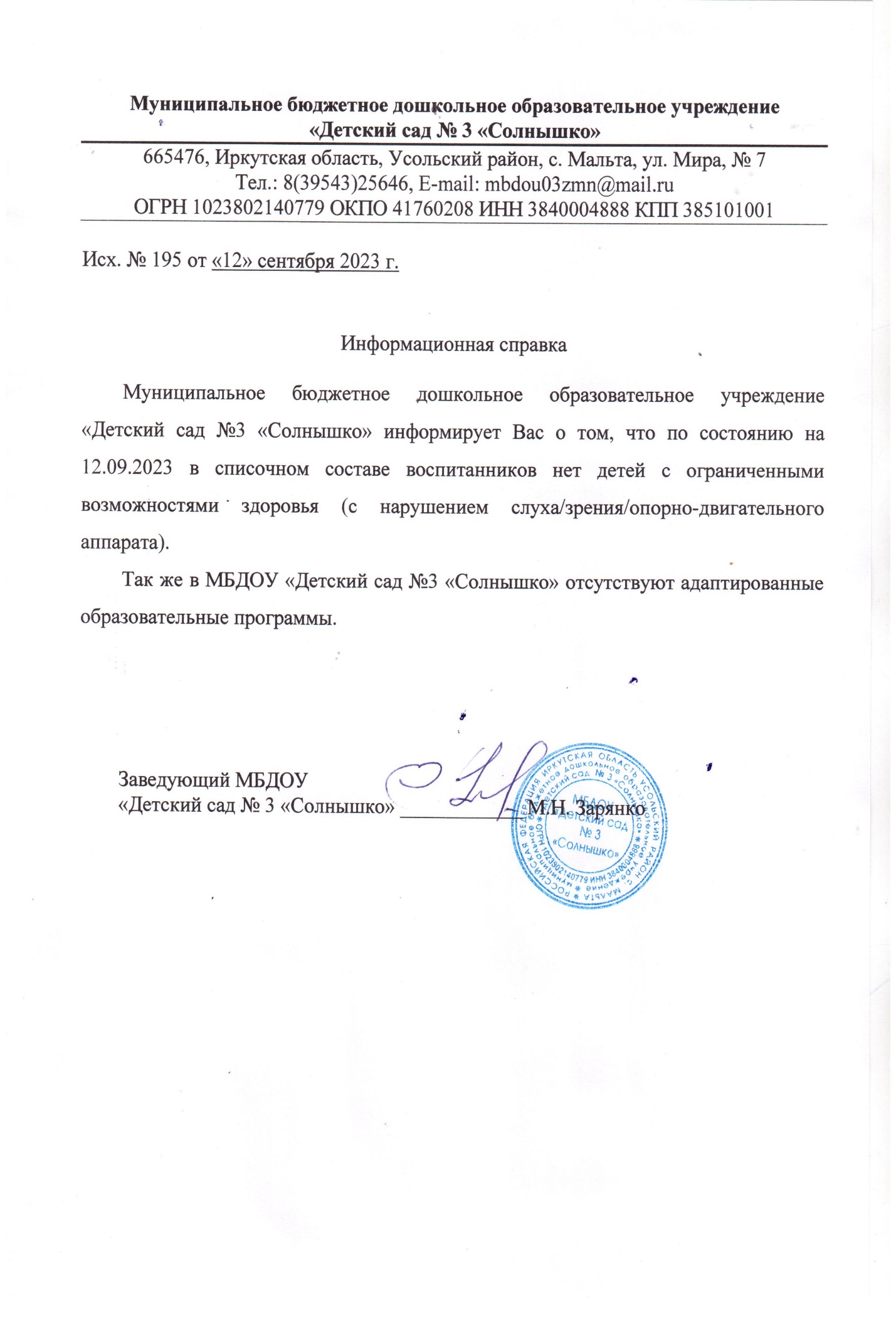 Приложение 2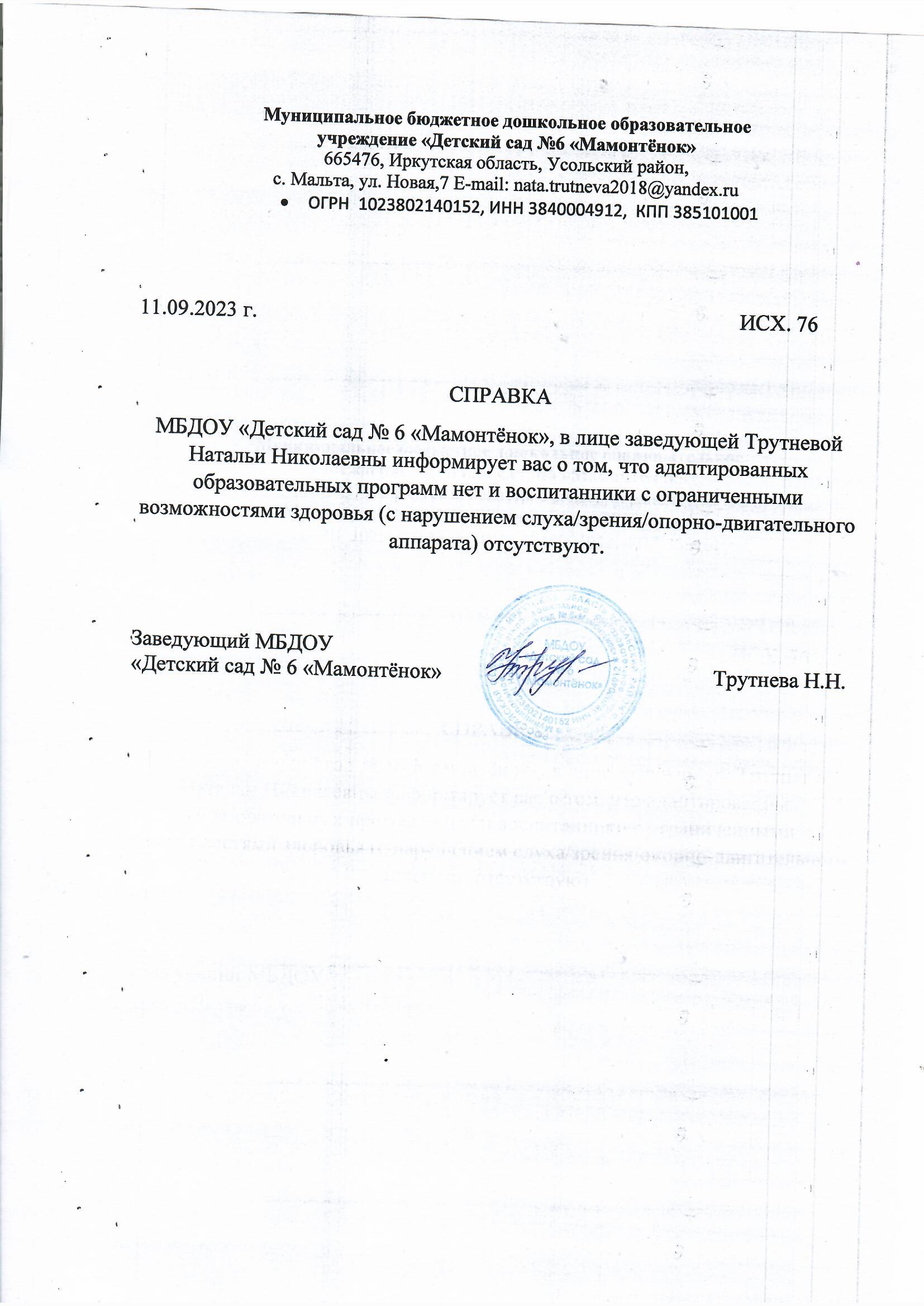 Приложение 3Рекомендации и пожелания респондентов, выявленные в ходе опроса№ п/пОрганизацияОбщее количество обучающихсяКоличество респондентовДоля респондентовСокращенное название в отчете1Муниципальное бюджетное общеобразовательное учреждение «Тайтурская СОШ»68432247,1МБОУ «Тайтурская СОШ»2Муниципальное бюджетное общеобразовательное учреждение «Тельминская СОШ»44026660,5МБОУ «Тельминская СОШ»3Муниципальное бюджетное общеобразовательное учреждение «Тальянская СОШ № 17»723345,8МБОУ «Тальянская СОШ № 17»4Муниципальное бюджетное общеобразовательное учреждение «Хайтинская ООШ»453271,1МБОУ «Хайтинская ООШ»5Муниципальное бюджетное общеобразовательное учреждение «Холмушинская ООШ»361541,7МБОУ «Холмушинская ООШ»6Муниципальное бюджетное дошкольное образовательное учреждение детский сад № 1 «Алёнушка»1208974,2МБДОУ детский сад № 1 «Алёнушка»7«Муниципальное бюджетное дошкольное образовательное учреждение Детский сад № 3 «Солнышко»413995,1МБДОУ «Детский сад № 3 «Солнышко»8Муниципальное бюджетное дошкольное образовательное учреждение «Детский сад № 6 «Мамонтёнок»421842,9МБДОУ «Детский сад № 6 «Мамонтёнок»9Муниципальное бюджетное дошкольное образовательное учреждение «Детский сад № 10 «Семицветик»1558152,3МБДОУ «Детский сад № 10 «Семицветик»10«Муниципальное бюджетное дошкольное образовательное учреждение Детский сад № 13 «Ласточка»2359640,9МБДОУ «Детский сад № 13 «Ласточка»11Муниципальное бюджетное дошкольное образовательное учреждение «Детский сад № 17 «Тополёк»1006060МБДОУ «Детский сад № 17 «Тополёк»12Муниципальное бюджетное дошкольное образовательное учреждение «Детский сад № 23 «Улыбка»883640,9МБДОУ «Детский сад № 23 «Улыбка»13Муниципальное бюджетное дошкольное образовательное учреждение «Детский сад № 28 «Светлячок»22613661,5МБДОУ «Детский сад № 28 «Светлячок»14Муниципальное бюджетное дошкольное образовательное учреждение «Детский сад № 30 «Ромашка»1378562,0МБДОУ «Детский сад № 30 «Ромашка»ОрганизацияКоличество информационных объектов на стенде(max 11)Информативность стендаКоличество информационных объектов на сайте(max 53)Информативность сайтаИтоговый баллМБОУ «Тайтурская СОШ»1110052,599,199,5МБОУ «Тельминская СОШ»1110053100100МБОУ «Тальянская СОШ № 17»1110053100100МБОУ «Хайтинская ООШ»1110053100100МБОУ «Холмушинская ООШ»1110053100100МБДОУ детский сад № 1 «Алёнушка»1110053100100МБДОУ «Детский сад № 3 «Солнышко»1110053100100МБДОУ «Детский сад № 6 «Мамонтёнок»111005298,199,1МБДОУ «Детский сад № 10 «Семицветик»1110053100100МБДОУ «Детский сад№ 13 «Ласточка»1110053100100МБДОУ «Детский сад № 17 «Тополёк»111005094,397,2МБДОУ «Детский сад № 23 «Улыбка»1110053100100МБДОУ «Детский сад № 28 «Светлячок»1110053100100МБДОУ «Детский сад № 30 «Ромашка»1110053100100ОрганизацияТелефонЭлектронная почтаЭлектронные сервисы*Анкета или ссылка на нее**Итоговый баллМБОУ «Тайтурская СОШ»++++100МБОУ «Тельминская СОШ»++++100МБОУ «Тальянская СОШ № 17»++-+90МБОУ «Хайтинская ООШ»++++100МБОУ «Холмушинская ООШ»++++100МБДОУ детский сад № 1 «Алёнушка»++++100МБДОУ «Детский сад № 3 «Солнышко»++++100МБДОУ «Детский сад № 6 «Мамонтёнок»++++100МБДОУ «Детский сад № 10 «Семицветик»++++100МБДОУ «Детский сад№ 13 «Ласточка»++++100МБДОУ «Детский сад № 17 «Тополёк»++++100МБДОУ «Детский сад № 23 «Улыбка»++++100МБДОУ «Детский сад № 28 «Светлячок»++++100МБДОУ «Детский сад № 30 «Ромашка»++++100ОрганизацияКоличество удовлетворенныхКоличество оценивших стендБаллы по стендуКоличество удовлетворенныхКоличество оценивших сайтБаллы по сайтуИтоговый баллМБОУ «Тайтурская СОШ»19222087,316619286,586,9МБОУ «Тельминская СОШ»16018387,410110992,790МБОУ «Тальянская СОШ № 17»192479,2171989,584,3МБОУ «Хайтинская ООШ»20201002525100100МБОУ «Холмушинская ООШ»14141001515100100МБДОУ детский сад № 1 «Алёнушка»818397,6666995,796,6МБДОУ «Детский сад № 3 «Солнышко»31311002929100100МБДОУ «Детский сад № 6 «Мамонтёнок»18181001818100100МБДОУ «Детский сад № 10 «Семицветик»687195,8515494,495,1МБДОУ «Детский сад № 13 «Ласточка»738091,3485194,192,7МБДОУ «Детский сад № 17 «Тополёк»505296,2303196,896,5МБДОУ «Детский сад № 23 «Улыбка»3535100333497,198,5МБДОУ «Детский сад № 28 «Светлячок»10811593,9858896,695,3МБДОУ «Детский сад № 30 «Ромашка»717298,6575996,697,6ОрганизацияНаличие комфортной зоны отдыхаНаличие и понятность навигации внутри организацииНаличие и доступность питьевой водыНаличие и доступность санитарно-гигиенических помещенийСанитарное состояние помещений организацииИтоговый баллМБОУ «Тайтурская СОШ»+++++100МБОУ «Тельминская СОШ»+++++100МБОУ «Тальянская СОШ № 17»+++++100МБОУ «Хайтинская ООШ»-++++80МБОУ «Холмушинская ООШ»+++++100МБДОУ детский сад № 1 «Алёнушка»+++++100МБДОУ «Детский сад № 3 «Солнышко»+++++100МБДОУ «Детский сад № 6 «Мамонтёнок»+++++100МБДОУ «Детский сад № 10 «Семицветик»+++++100МБДОУ «Детский сад № 13 «Ласточка»+++++100МБДОУ «Детский сад № 17 «Тополёк»+++++100МБДОУ «Детский сад № 23 «Улыбка»+++++100МБДОУ «Детский сад № 28 «Светлячок»+++++100МБДОУ «Детский сад № 30 «Ромашка»+++++100ОрганизацияКоличество удовлетворенныхКоличество ответившихИтоговый баллМБОУ «Тайтурская СОШ»24432275,8МБОУ «Тельминская СОШ»24326691,4МБОУ «Тальянская СОШ № 17»313393,9МБОУ «Хайтинская ООШ»283287,5МБОУ «Холмушинская ООШ»1515100МБДОУ детский сад № 1 «Алёнушка»868996,6МБДОУ «Детский сад № 3 «Солнышко»3939100МБДОУ «Детский сад № 6 «Мамонтёнок»1818100МБДОУ «Детский сад № 10 «Семицветик»748191,4МБДОУ «Детский сад № 13 «Ласточка»899692,7МБДОУ «Детский сад № 17 «Тополёк»586096,7МБДОУ «Детский сад № 23 «Улыбка»3636100МБДОУ «Детский сад № 28 «Светлячок»12613692,6МБДОУ «Детский сад № 30 «Ромашка»788591,8ОрганизацияОборудование входных групп пандусамиНаличие выделенных стоянок для автотранспортных средств инвалидовНаличие адаптированных лифтов, поручней, расширенных дверных проемовНаличие сменных кресел-колясокНаличие специально оборудованного санитарно-гигиенического помещенияИтоговый баллМБОУ «Тайтурская СОШ»-----0МБОУ «Тельминская СОШ»-----0МБОУ «Тальянская СОШ № 17»-----0МБОУ «Хайтинская ООШ»-----0МБОУ «Холмушинская ООШ»+++--60МБДОУ детский сад № 1 «Алёнушка»--+-+40МБДОУ «Детский сад № 3 «Солнышко»-----0МБДОУ «Детский сад № 6 «Мамонтёнок»+----20МБДОУ «Детский сад № 10 «Семицветик»++---40МБДОУ «Детский сад № 13 «Ласточка»-----0МБДОУ «Детский сад № 17 «Тополёк»-----0МБДОУ «Детский сад № 23 «Улыбка»-+---20МБДОУ «Детский сад № 28 «Светлячок»-----0МБДОУ «Детский сад № 30 «Ромашка»-----0ОрганизацияДублирование для инвалидов по слуху и зрению звуковой и зрительной информацииДублирование надписей, знаков и иной текстовой и графической информации знаками, выполненными рельефно-точечным шрифтом БрайляВозможность предоставления инвалидам по слуху (слуху и зрению) услуг сурдопереводчика (тифлосурдопереводчика)Наличие альтернативной версии сайта организации для инвалидов по зрениюПомощь, оказываемая работниками организации, прошедшими необходимое обучение по сопровождению инвалидов в организацииНаличие возможности предоставления образовательных услуг в дистанционном режиме или на домуИтоговый баллМБОУ «Тайтурская СОШ»---+-+40МБОУ «Тельминская СОШ»---+-+40МБОУ «Тальянская СОШ № 17»---+-+40МБОУ «Хайтинская ООШ»---+++60МБОУ «Холмушинская ООШ»---+++60МБДОУ детский сад № 1 «Алёнушка»---+++60МБДОУ «Детский сад № 3 «Солнышко»*---+-+60МБДОУ «Детский сад № 6 «Мамонтёнок»*---+++100МБДОУ «Детский сад № 10 «Семицветик»---+-+40МБДОУ «Детский сад № 13 «Ласточка»---+++60МБДОУ «Детский сад № 17 «Тополёк»---+++60МБДОУ «Детский сад № 23 «Улыбка»---+-+40МБДОУ «Детский сад № 28 «Светлячок»---+++60МБДОУ «Детский сад № 30 «Ромашка»---+-+40ОрганизацияКоличество удовлетворенныхКоличество ответившихИтоговый баллМБОУ «Тайтурская СОШ»283482,4МБОУ «Тельминская СОШ»131776,5МБОУ «Тальянская СОШ № 17»44100МБОУ «Хайтинская ООШ»1333,3МБОУ «Холмушинская ООШ»11100МБДОУ детский сад № 1 «Алёнушка»55100МБДОУ «Детский сад № 3 «Солнышко»*0024МБДОУ «Детский сад № 6 «Мамонтёнок»*0052МБДОУ «Детский сад № 10 «Семицветик»55100МБДОУ «Детский сад № 13 «Ласточка»33100МБДОУ «Детский сад № 17 «Тополёк»55100МБДОУ «Детский сад № 23 «Улыбка»1010100МБДОУ «Детский сад № 28 «Светлячок»1250МБДОУ «Детский сад № 30 «Ромашка»4580ОрганизацияКоличество удовлетворенныхКоличество ответившихИтоговый баллМБОУ «Тайтурская СОШ»27932286,6МБОУ «Тельминская СОШ»23026686,5МБОУ «Тальянская СОШ № 17»313393,9МБОУ «Хайтинская ООШ»293290,6МБОУ «Холмушинская ООШ»1515100МБДОУ детский сад № 1 «Алёнушка»858995,5МБДОУ «Детский сад № 3 «Солнышко»383997,4МБДОУ «Детский сад № 6 «Мамонтёнок»1818100МБДОУ «Детский сад № 10 «Семицветик»788196,3МБДОУ «Детский сад № 13 «Ласточка»899692,7МБДОУ «Детский сад № 17 «Тополёк»576095МБДОУ «Детский сад № 23 «Улыбка»353697,2МБДОУ «Детский сад № 28 «Светлячок»13113696,3МБДОУ «Детский сад № 30 «Ромашка»808594,1ОрганизацияКоличество удовлетворенныхКоличество ответившихИтоговый баллМБОУ «Тайтурская СОШ»27832286,3МБОУ «Тельминская СОШ»23726689,1МБОУ «Тальянская СОШ № 17»303390,9МБОУ «Хайтинская ООШ»293290,6МБОУ «Холмушинская ООШ»1515100МБДОУ детский сад № 1 «Алёнушка»858995,5МБДОУ «Детский сад № 3 «Солнышко»383997,4МБДОУ «Детский сад № 6 «Мамонтёнок»1818100МБДОУ «Детский сад № 10 «Семицветик»778195,1МБДОУ «Детский сад № 13 «Ласточка»909693,8МБДОУ «Детский сад № 17 «Тополёк»586096,7МБДОУ «Детский сад № 23 «Улыбка»3636100МБДОУ «Детский сад № 28 «Светлячок»12813694,1МБДОУ «Детский сад № 30 «Ромашка»818595,3ОрганизацияКоличество удовлетворенныхКоличество ответившихИтоговый баллМБОУ «Тайтурская СОШ»16217194,7МБОУ «Тельминская СОШ»12512996,9МБОУ «Тальянская СОШ № 17»212295,5МБОУ «Хайтинская ООШ»2121100МБОУ «Холмушинская ООШ»1313100МБДОУ детский сад № 1 «Алёнушка»707198,6МБДОУ «Детский сад № 3 «Солнышко»3131100МБДОУ «Детский сад № 6 «Мамонтёнок»1616100МБДОУ «Детский сад № 10 «Семицветик»535498,1МБДОУ «Детский сад № 13 «Ласточка»515298,1МБДОУ «Детский сад № 17 «Тополёк»2828100МБДОУ «Детский сад № 23 «Улыбка»3434100МБДОУ «Детский сад № 28 «Светлячок»646598,5МБДОУ «Детский сад № 30 «Ромашка»535498,1ОрганизацияКоличество удовлетворенныхКоличество ответившихИтоговый баллМБОУ «Тайтурская СОШ»22732270,5МБОУ «Тельминская СОШ»19626673,7МБОУ «Тальянская СОШ № 17»253375,8МБОУ «Хайтинская ООШ»293290,6МБОУ «Холмушинская ООШ»1515100МБДОУ детский сад № 1 «Алёнушка»878997,8МБДОУ «Детский сад № 3 «Солнышко»373994,9МБДОУ «Детский сад № 6 «Мамонтёнок»1818100МБДОУ «Детский сад № 10 «Семицветик»758192,6МБДОУ «Детский сад № 13 «Ласточка»889691,7МБДОУ «Детский сад № 17 «Тополёк»546090МБДОУ «Детский сад № 23 «Улыбка»3636100МБДОУ «Детский сад № 28 «Светлячок»12613692,6МБДОУ «Детский сад № 30 «Ромашка»838597,6ОрганизацияКоличество удовлетворенныхКоличество ответившихИтоговый баллМБОУ «Тайтурская СОШ»21632267,1МБОУ «Тельминская СОШ»23726689,1МБОУ «Тальянская СОШ № 17»293387,9МБОУ «Хайтинская ООШ»303293,8МБОУ «Холмушинская ООШ»1515100МБДОУ детский сад № 1 «Алёнушка»878997,8МБДОУ «Детский сад № 3 «Солнышко»383997,4МБДОУ «Детский сад № 6 «Мамонтёнок»1818100МБДОУ «Детский сад № 10 «Семицветик»798197,5МБДОУ «Детский сад № 13 «Ласточка»869689,6МБДОУ «Детский сад № 17 «Тополёк»536088,3МБДОУ «Детский сад № 23 «Улыбка»3636100МБДОУ «Детский сад № 28 «Светлячок»12213689,7МБДОУ «Детский сад № 30 «Ромашка»788597,8ОрганизацияКоличество удовлетворенныхКоличество ответившихИтоговый баллМБОУ «Тайтурская СОШ»25232278,3МБОУ «Тельминская СОШ»22526684,6МБОУ «Тальянская СОШ № 17»273381,8МБОУ «Хайтинская ООШ»303293,8МБОУ «Холмушинская ООШ»1515100МБДОУ детский сад № 1 «Алёнушка»868996,6МБДОУ «Детский сад № 3 «Солнышко»383997,4МБДОУ «Детский сад № 6 «Мамонтёнок»1818100МБДОУ «Детский сад № 10 «Семицветик»808198,8МБДОУ «Детский сад № 13 «Ласточка»889691,7МБДОУ «Детский сад № 17 «Тополёк»586096,7МБДОУ «Детский сад № 23 «Улыбка»3636100МБДОУ «Детский сад № 28 «Светлячок»12813694,1МБДОУ «Детский сад № 30 «Ромашка»828596,5ОрганизацияИнформационные объекты/документыПримечаниеМБОУ «Тайтурская СОШ»Предписания органов, осуществляющих государственный контроль (надзор) в сфере образования, отчеты об исполнении таких предписаний (при наличии)Нет информации о предписаниях за последние 3 годаМБДОУ «Детский сад №6 «Мамонтёнок»Предписания органов, осуществляющих государственный контроль (надзор) в сфере образования, отчеты об исполнении таких предписаний (при наличии)Отсутствует отчёт об исполнении предписания 30.01.2020 г.МБДОУ «Детский сад №17 «Тополёк»Информация о количестве вакантных мест для приема (перевода) по каждой образовательной программе (на места, финансируемые за счет бюджетных ассигнований федерального бюджета, бюджетов субъектов РФ, местных бюджетов, по договорам об образовании за счет средств физических и (или) юридических лиц)Информация представлена без указания источника финансированияМБДОУ «Детский сад №17 «Тополёк»Информация о поступлении финансовых и материальных средств по итогам финансового года Неактуальные данные (2021 г.)МБДОУ «Детский сад №17 «Тополёк»Информация о расходовании финансовых и материальных средств по итогам финансового года Неактуальные данные (2021 г.)МБДОУ «Детский сад №17 «Тополёк»Предписания органов, осуществляющих государственный контроль (надзор) в сфере образования, отчеты об исполнении таких предписаний (при наличии)Информация по состоянию на 01.09.2021 г.№ОрганизацияИтоговое количество баллов1МБОУ «Холмушинская ООШ»94,42МБДОУ «Детский сад № 6 «Мамонтёнок»92,33МБДОУ детский сад № 1 «Алёнушка»91,34МБДОУ «Детский сад № 23 «Улыбка»90,15МБДОУ «Детский сад № 10 «Семицветик»88,96МБДОУ «Детский сад № 17 «Тополёк»88,07МБДОУ «Детский сад№ 13 «Ласточка»86,68МБДОУ «Детский сад № 30 «Ромашка»85,59МБДОУ «Детский сад № 3 «Солнышко»85,210МБДОУ «Детский сад № 28 «Светлячок»84,411МБОУ «Тальянская СОШ № 17»81,612МБОУ «Хайтинская ООШ»80,613МБОУ «Тельминская СОШ»80,514МБОУ «Тайтурская СОШ»77,0№ п/пОрганизация Показатели, характеризующие открытость и доступность информации об организацииПоказатели, характеризующие открытость и доступность информации об организацииПоказатели, характеризующие открытость и доступность информации об организацииИтого по критерию 1Показатели, характеризующие комфортность условий оказания услугПоказатели, характеризующие комфортность условий оказания услугПоказатели, характеризующие комфортность условий оказания услугИтого по критерию 2Показатели, характеризующие доступность услуг для инвалидовПоказатели, характеризующие доступность услуг для инвалидовПоказатели, характеризующие доступность услуг для инвалидовИтого по критерию 3Показатели, характеризующие доброжелательность и вежливость работников организацииПоказатели, характеризующие доброжелательность и вежливость работников организацииПоказатели, характеризующие доброжелательность и вежливость работников организацииИтого по критерию 4Показатели, характеризующие удовлетворенность условиями оказания услугПоказатели, характеризующие удовлетворенность условиями оказания услугПоказатели, характеризующие удовлетворенность условиями оказания услугИтого по критерию 5Итоговый балл по учреждению№ п/пОрганизация 1.11.21.3Итого по критерию 12.12.22.3Итого по критерию 23.13.23.3Итого по критерию 34.14.24.3Итого по критерию 45.15.25.3Итого по критерию 5Итоговый балл по учреждению1МБОУ «Тайтурская СОШ»29,83034,894,63035,222,787,901624,740,734,634,518,988,121,213,439,173,7772МБОУ «Тельминская СОШ»303036963038,327,495,7016233934,635,619,489,622,117,842,382,280,53МБОУ «Тальянская СОШ № 17»302733,790,73038,828,297016304637,536,419,19322,717,640,981,381,64МБОУ «Хайтинская ООШ»3030401002433,526,383,8024103436,236,22092,527,218,846,992,880,65МБОУ «Холмушинская ООШ»3030401003040301001824307240402010030205010094,46МБДОУД/с№ 1 «Алёнушка»303038,798,73039,32998,31224306638,238,219,796,129,319,648,397,291,37МБДОУ «Д/с № 3 «Солнышко»3030401003040301000247,231,23938,92097,928,519,548,796,785,28МБДОУ «Д/с №6 «Мамонтёнок»29,7304099,730403010064015,661,640402010030205010092,39МБДОУ «Д/с №10 «Семицветик»303038983038,327,495,71216305838,538,119,696,227,819,549,496,788,910МБДОУ «Д/с №13 «Ласточка»303037,197,13038,627,896,4024305437,137,519,694,227,517,945,991,386,611МБДОУ «Д/с №17 «Тополёк»29,23038,697,83039,42998,402430543838,72096,72717,748,3938812МБДОУ «Д/с №23 «Улыбка»303039,499,4304030100616305238,9402098,930205010090,113МБДОУ «Д/с №28 «Светлячок»303038,198,13038,527,896,3024153938,537,619,795,927,817,947,192,884,414МБДОУ «Д/с №30 «Ромашка»303039993038,427,595,9016244037,738,119,695,429,319,648,297,185,5max значениеmax значение303040100304030100304030100404020100302050100100Итоговый балл отрасли образования Итоговый балл отрасли образования Итоговый балл отрасли образования Итоговый балл отрасли образования Итоговый балл отрасли образования Итоговый балл отрасли образования Итоговый балл отрасли образования Итоговый балл отрасли образования Итоговый балл отрасли образования Итоговый балл отрасли образования Итоговый балл отрасли образования Итоговый балл отрасли образования Итоговый балл отрасли образования Итоговый балл отрасли образования Итоговый балл отрасли образования Итоговый балл отрасли образования Итоговый балл отрасли образования Итоговый балл отрасли образования Итоговый балл отрасли образования Итоговый балл отрасли образования Итоговый балл отрасли образования Итоговый балл отрасли образования 86,2ОрганизацияПредложения/рекомендацииЧастота ответовМБОУ «Тайтурская СОШ»Построить новую/большую/современную школуПровести капитальный ремонт, ремонт наружных стен школыРеконструировать учебное пространство школы Закрыть школу, построить новуюУвеличить площадь школы, чтобы дети по темноте не возвращались домой48МБОУ «Тайтурская СОШ»Контролировать чистоту в туалетах, обеспечить постоянное наличие туалетной бумагиПлохие туалеты, не закрываютсяРебенок учиться 7 уроков, боится, что захочет в туалет, а там всегда очередь, грязно. Часто уходит с последних уроков 9МБОУ «Тайтурская СОШ»Улучшить питьевой режим в школеПоставить кулеры с питьевой водой Хотелось бы, чтобы в каждом кабинете была питьевая вода или хотя бы бак с водой в столовой7МБОУ «Тайтурская СОШ»Повысить качество питанияПостройте столовую, дети не успевают покушать за перемену, а учителя опоздавших не пускают на урокВ столовой нельзя купить чай с булочкой или коржиком нельзя купить. Такое меня не устраивает. В столовой готовят отвратительно дети голодные12МБОУ «Тайтурская СОШ»Создать комфортные зоны отдыха для детей (игры, чтение книг, просто общение, а не бег по коридору)6МБОУ «Тайтурская СОШ»Компьютер в каждый кабинет и интернет, современное оборудование, как говорят на федеральном уровне1МБОУ «Тайтурская СОШ»Сделать кабинет технологии для мальчиков (мастерскую)1МБОУ «Тайтурская СОШ»Организовать учебный процесс в одну сменуДети участия до 7 вечера, это кошмарУчится во вторую смену тяжелоХотели бы чтобы в школе была одна смена, уроки второй смены заканчиваются около 20.0037МБОУ «Тайтурская СОШ»В школе не хватает мест, классы переполнены30 человек в классе, душно, шумно. Ребёнок приходит злой и с больной головой. Зачем объединяют классы, если нет условий? В классах нужно, чтобы было не более 20 учеников3МБОУ «Тайтурская СОШ»Укомплектовать преподавательский составПривлечение педагогов предметников, знающих свой предмет, способных заинтересовать детей24МБОУ «Тайтурская СОШ»Провести обучение педагогов мотивации и эффективного управления классом и учебного процесса в целом1МБОУ «Тайтурская СОШ»Проводить дополнительные занятия/факультативыОказывать детям индивидуальный подход, чтоб учителя, как раньше, если не понял тему, оставлять после уроков и донести знания, сейчас не понял - ищи репетитора 11МБОУ «Тайтурская СОШ»Разнообразить кружки/секцииПобольше развивающих кружков и спортивных секций для детей начальных классовБассейн5МБОУ «Тайтурская СОШ»Улучшить информационную наполняемость стенда/сайтаНа стенде режим не соответствует действительностиОпубликовать на сайте режим работы специалистов школы3МБОУ «Тайтурская СОШ»Соблюдение правил школы как учениками, так и учителями в общении и стиле одежды, макияжа1МБОУ «Тайтурская СОШ»Носить свободную одежду, учиться только в одном кабинете  1МБОУ «Тайтурская СОШ»Убрать зачётную систему по предметам1МБОУ «Тайтурская СОШ»Быть более доброжелательнымиБиблиотекарь хамка невоспитанная7МБОУ «Тельминская СОШ»Улучшить пришкольную территорию2МБОУ «Тельминская СОШ»Улучшить материально-техническую базуУлучшить сидячие места для учащихся.Оснастить школу новыми компьютерами для всех учениковДобавить кабинет по занятиям хореографиейКупить новые стулья и столы, интерактивные доски7МБОУ «Тельминская СОШ»Контролировать санитарное состояние туалетовНаладить порядок в туалетах, детям невозможно нормально посетить туалет, особенно младшим классам4МБОУ «Тельминская СОШ»Пересмотреть меню столовой Добавить в питание больше выпечкиГотовить более вкусную еду для детейБольше пельменей со свеклой6МБОУ «Тельминская СОШ»Чтобы расписание для детей доводилось вовремяРасписание на следующий день я узнаю только вечером. Моё пожелание, чтобы не ставили сдвоенные уроки и расписание было на стенде, пока я в школе3МБОУ «Тельминская СОШ»Сделать начало уроков с 8.301МБОУ «Тельминская СОШ»Побольше кружков, секций для детей2МБОУ «Тельминская СОШ»Организовать дополнительные занятия для старшеклассников для подготовки к экзаменам1МБОУ «Тельминская СОШ»Можно сделать больше выездных мероприятий по подготовке 9 и 11 классов по профессии 1МБОУ «Тельминская СОШ»Укомплектовать преподавательский составПривлекать молодых специалистовПотребность в учителях физики, химии и биологииПовысить зарплаты учителей7МБОУ «Тельминская СОШ»Убрать в начальных классах английский язык  1МБОУ «Тельминская СОШ»Быть добрее и вежливееНаходить подход к детям, а не разделять на любимчиков и нелюбимчиков, стараться объяснять ребенку уроки, за это учителя деньги получают4МБОУ «Тельминская СОШ»Хотелось, чтобы учителя больше общались с родителями, был контакт родитель – учитель – ребенок1МБОУ «Тальянская СОШ № 17»Оснащение учителей компьютерной техникой в классе, проекторами, принтерами2МБОУ «Тальянская СОШ № 17»Периодически бывает сбой в работе котельной, и хотелось бы теплый туалет для учащихся1МБОУ «Тальянская СОШ № 17»Улучшить питание в столовой1МБОУ «Тальянская СОШ № 17»Хотелось бы дисциплины в школе, чтобы дети с уважением относились к учителям, а учителя уважали детей. 1МБОУ «Хайтинская ООШ»Капитальный ремонт здания школы3МБОУ «Холмушинская ООШ»Нет предложенийНет предложенийМБДОУ детский сад № 1 «Алёнушка»Посадить деревья вокруг сада, потому что все площадки, где гуляют находятся под солнцем1МБДОУ детский сад № 1 «Алёнушка»Улучшить питание воспитанников, включить в питание кисломолочные продукты такие как (йогурты питьевые, молоко, сырники, снежок, и т.д.), фрукты такие как (яблоко, груша). На ежедневной основе, а не раз через 3 -6 месяцев 1МБДОУ детский сад № 1 «Алёнушка»Побольше логопедов в садик1МБДОУ «Детский сад №3 «Солнышко»Закончить ремонт к 1 сентября1МБДОУ «Детский сад №3 «Солнышко»Улучшение условий на детской площадке1МБДОУ «Детский сад №3 «Солнышко»Меню сделать более разнообразным и организовать перекус для детей, которые плохо кушают. Фрукты добавить в рацион круглогодично1МБДОУ «Детский сад №3 «Солнышко»Детям очень необходимы занятия с логопедомОчень хочется видеть в нашем детском саду логопеда. Т.к. приходят много деток с очень плохой речью (видимо родители не разговаривают с детьми) и поэтому пообщавшись с такими детками другие детки начинают плохо разговаривать.2МБДОУ «Детский сад №6 «Мамонтёнок»В садике не хватает только логопеда, так всё хорошо2МБДОУ «Детский сад №10 «Семицветик»Улучшить освещение1МБДОУ «Детский сад №10 «Семицветик»Постоянных воспитателей, а не меняющихся1МБДОУ «Детский сад №10 «Семицветик»Не хватает немного организованности. Не провели родительское собрание в первые 3 месяца прибывания в детском саду. Имеются работники, которые не обладают навыками приветствия1МБДОУ «Детский сад №13 «Ласточка»Провести хороший ремонт в группах3МБДОУ «Детский сад №13 «Ласточка»Улучшить участки на территории детского садаВыделять средства из бюджета для обустройства площадок, установить качели, горки и т.д.6МБДОУ «Детский сад №13 «Ласточка»Хотелось бы обновлённые кабинки и лавочки, игрушки, новые игровые площадки, в детском саду ничего нет, старые разваленные площадки, не оборудованные, кабинки разваливаются, температурный режим не регулируется1МБДОУ «Детский сад №13 «Ласточка»Чтобы шкафы, телевизор и др. крупные покупки в группу совершались за счёт государства и др. фондов1МБДОУ «Детский сад №13 «Ласточка»Предоставление услуг работы логопеда- дефектолога, массажист для детей до школьного образования.1МБДОУ «Детский сад №13 «Ласточка»Проводить больше занятий по развитию детей, развлекательных программ и оздоровительных мероприятий3МБДОУ «Детский сад №13 «Ласточка»Поменять/расширить менюПитание детей оставляет желать лучшего, фрукты дети вообще не получают. Компот, морс один раз в месяц. Скудное меню и рацион. Не понятно, за что оплачиваем такие суммы за посещение сада.7МБДОУ «Детский сад №13 «Ласточка»Доброжелательность к детям, профессиональный, персональный подход к детям, не смешивать рабочие отношения с личными внутри коллектива3МБДОУ «Детский сад №17 «Тополёк»Изменить режим работыХотелось бы, чтобы принимали детей не с 7.30, а с 7.005МБДОУ «Детский сад №17 «Тополёк»В летний период не закрывать сад надолго, работать2МБДОУ «Детский сад №17 «Тополёк»Нужен логопед для детей 2МБДОУ «Детский сад №17 «Тополёк»Забор чтоб был без дырок, обтянуть баннерами1МБДОУ «Детский сад №23 «Улыбка»Покрасить фасад здания детский сад был бы еще привлекательнее1МБДОУ «Детский сад №28 «Светлячок»Разнообразить игровое оборудование на участках1МБДОУ «Детский сад №28 «Светлячок»Улучшить питаниеПолноценный ужин для детей4МБДОУ «Детский сад №28 «Светлячок»Хотелось бы чтобы проходили кружкиМБДОУ «Детский сад №28 «Светлячок»Обеспечить учреждение новыми современными образовательными ресурсами1МБДОУ «Детский сад №28 «Светлячок»Изменить режим работыИзменить режим работы с 7.00Можно было бы приводить ребенка в ДОУ к 9.00, так дети будут высыпаться, меньше опаздывающих будет7МБДОУ «Детский сад №28 «Светлячок»Сделать сад рабочим в летний период1МБДОУ «Детский сад №28 «Светлячок»Ввести продлению группу1МБДОУ «Детский сад №28 «Светлячок»Укомплектовать штат узкими специалистами (музыкальными работниками, логопедами), воспитателями4МБДОУ «Детский сад №28 «Светлячок»Стимулировать воспитателей, чтоб (возможно) больше любили свою работу и детей1МБДОУ «Детский сад №28 «Светлячок»Просьба к воспитателям и к нянечкам, быть как можно мягче с детьми1МБДОУ «Детский сад №28 «Светлячок»Более внимательные к детям, когда они заболевают в группе и вовремя оказать помощь1МБДОУ «Детский сад №30 «Ромашка»Поменять ограждение д/с1МБДОУ «Детский сад №30 «Ромашка»Приобрести новые подушки для малышей1МБДОУ «Детский сад №30 «Ромашка»Нужен отдельный физкультурный зал1МБДОУ «Детский сад №30 «Ромашка»Нужен автобус на 506, чтоб приезжать с ребёнком вовремя 1